Внутригородское муниципальное образование Санкт-Петербурга муниципальный округ Владимирский округМЕСТНАЯ АДМИНИСТРАЦИЯПОСТАНОВЛЕНИЕ31 марта 2016 года										№02-03/229Санкт-Петербург«О внесении изменений в Постановление №02-03/240 от 20.04.2015 «Об определении границ территорий МО МО Владимирский округ,прилегающих к некоторым организациям и объектам, на которыхне допускается розничная продажа алкогольной продукции»В соответствии со статьей 16 Федерального закона от 22.11.1995 № 171-ФЗ «О государственном регулировании производства и оборота этилового спирта, алкогольной и спиртосодержащей продукции и об ограничении потребления (распития) алкогольной продукции», постановлением Правительства Российской Федерации от 27.12. 2012 года № 1425 «Об определении органами государственной власти субъектов Российской Федерации мест массового скопления граждан и мест нахождения источников повышенной опасности, в которых не допускается розничная продажа алкогольной продукции, а также определении органами местного самоуправления границ прилегающих к некоторым организациям и объектам территорий, на которых не допускается розничная продажа алкогольной  продукции», ПОСТАНОВЛЯЮ:П.1 Постановления №02-03/240 от 20.04.2015 «Об определении границ территорий МО МО Владимирский округ, прилегающих к некоторым организациям и объектам, на которых не допускается розничная продажа алкогольной продукции» (далее «Постановление») исключить. Приложение №1 к Постановлению признать утратившим силу.В п.2 Постановления слова «указанным в приложении №1» заменить на «на прилегающих территориях к которым не допускается розничная продажа алкогольной продукции».В п.3 Постановления слова «определенные в приложении №1к настоящему Постановлению» заменить на «на прилегающих территориях к которым не допускается розничная продажа алкогольной продукции».В абзаце 2 пункта 5 Постановления  исключить слова «медицинских организаций».Пункт 5 Постановления дополнить абзацем 5 следующего содержания: «- от медицинских организаций до границ прилегающих территорий составляет 15 метров;»Дополнить Приложение №2 к Постановлению Схемы границ прилегающих территорий к организациям и (или) объектам, на которых не допускается розничная продажа алкогольной продукции Схемой №95 ул.Разъезжая, д.12 – стоматологическая клиника «АрхиМед».Опубликовать (обнародовать) настоящее Постановление. Настоящее Постановление вступает в силу с момента официального опубликования (обнародования).Контроль за исполнением настоящего Постановления возложить на Главу Местной Администрации Клименко Л.П. Глава Местной Администрации		      		                Л.П. КлименкоСхема №95 ул. Разъезжая, д.12 – стоматологическая клиника «АрхиМед»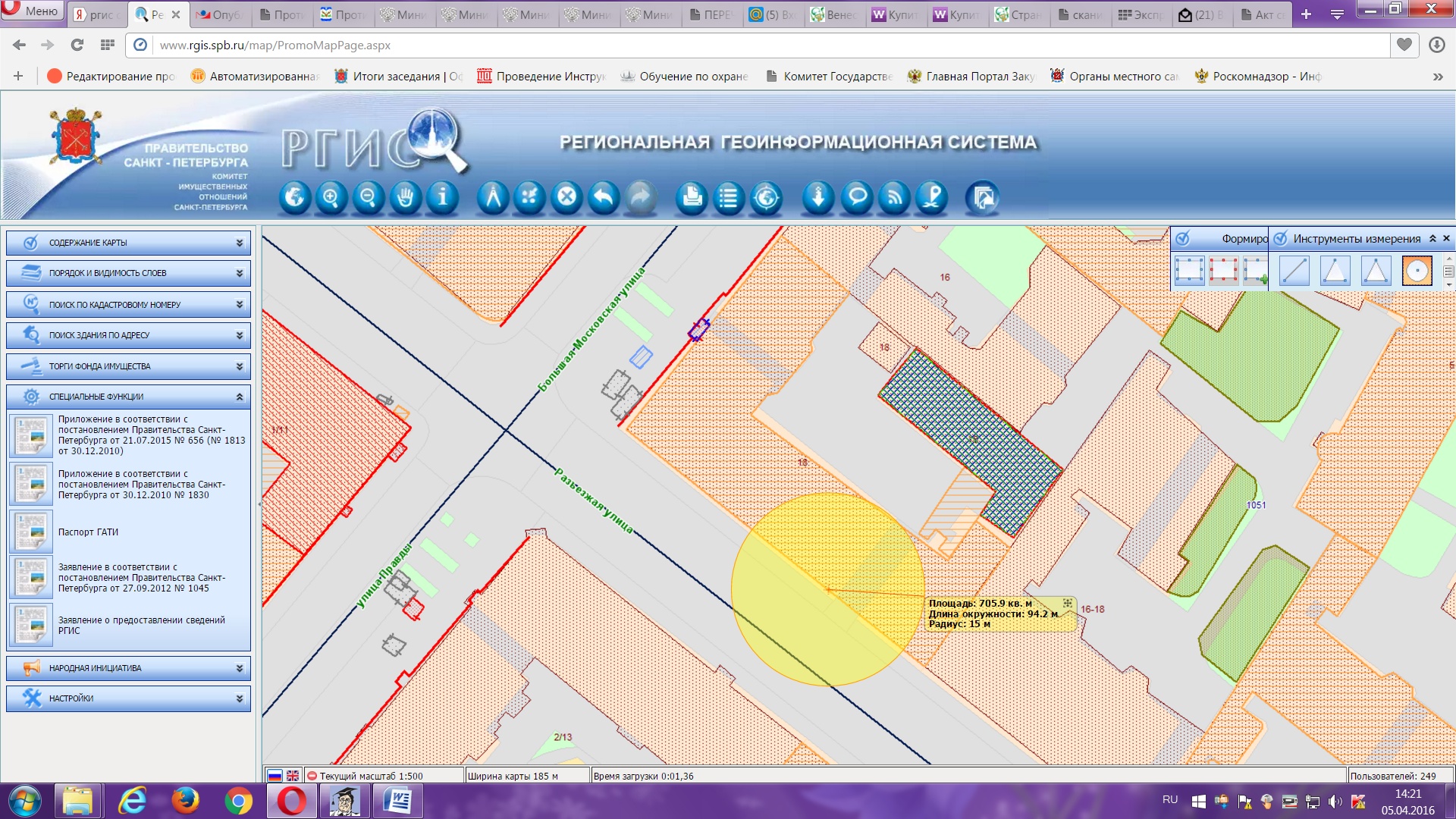 